Measurement, Error and Significant FiguresAccuracy:Precision: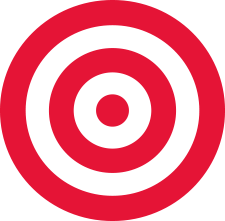 Types of ErrorsSystematic Errors:How to fix systematic errors:How to address systematic errors in lab reports:Random Errors:How to fix random errors:How to address random errors in lab reports:Uncertainty and Significant FiguresMake a random mark on the lineMeasure how far that mark is from the endHow far is it?Significant Figure Rules:Start counting digits whenNonzero numbersZero is significant if:It isA decimalNumbers less than 1Numbers greater than 1